1. Наименование учреждения : Максимовский Сельский Дом Культуры.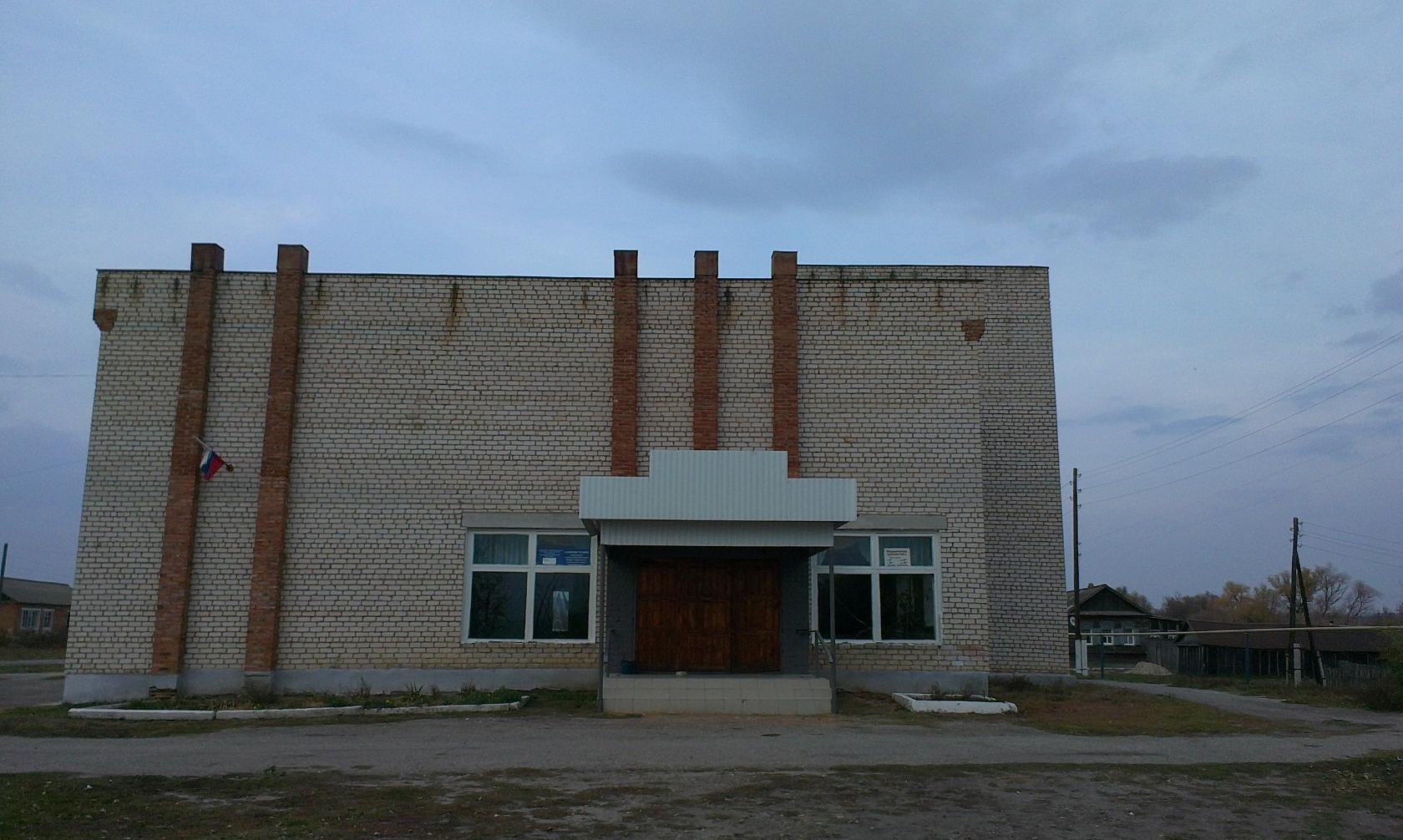 Юридический адрес: 412629 Саратовская область, Базарно- Карабулакский район, с.Максимовка, ул.Советская д 43 «а»Телефоны: директор 89003148937Почта: maksimovkaclub@yandex.ru Социальные сети:  https://ok.ru/profile/583309867168 - Одноклассникиhttps://vk.com/public213536697 - ВКонтактеhttps://t.me/mbukkdcmaksimovskoemo - Телеграмм2. Ведомственная принадлежность: Муниципальное бюджетное учреждение культуры « Культурно- досуговый центр Максимовского  Муниципального образования».3. Год создания: 4. Сведения о руководителе: Новикова Ольга ВадимовнаОбразование: средне Директор СДК с 1 сентября 2021 г.Деятельность СДК осуществляют 4 специалиста. Из них имеютсредне – специальное образование 2 человека.5. Культурно- массовые мероприятия:СДК функционируют 14 клубных формирований (в них занимается 175 человек) для детей 6,в них занимаются 73 человека, взрослых 5,в них занимаются 62 человек, молодежных 40 человек.Танцевальные вечера, дискотеки -35;6. Клубные формирования:- Кружок « За чашкой чая» ( 16 чел.);- Кружок «Вдохновение» ( 15 чел);- Кружок «Шашки-шахматы» ( 14чел.);- Кружок «Хоровое пение» ( 20 чел.);- Кружок «Улыбка» ( 16 чел.);- Танцевальный Кружок «Ритм» (13 чел.)- Музыкальный кружок «Заплатки» ( 13 чел.);- Вокальная группа «Компромисс» (5 чел.)- Кружок «Хранители времени» (14 чел.)- Кружок «Фотосказка» (12 чел.)-Кружок «Палитра» (10 чел)-Кружок «Кудесники» (13 чел)7. Коллективы, имеющие звание « Народный самодеятельный коллектив »- «Народный коллектив» фольклорный ансамбль «Рябинушка». Колличество участников 14 человек.8. Участие в смотрах, конкурсах, фестивалях и результат-Участие в районном смотре народного творчества «Поёт село родное».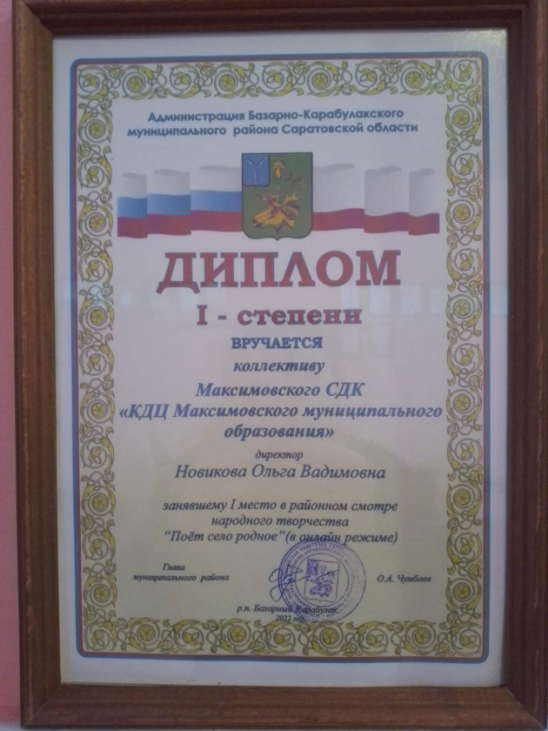 -Всероссийский творческий конкурс «Снежный вальс»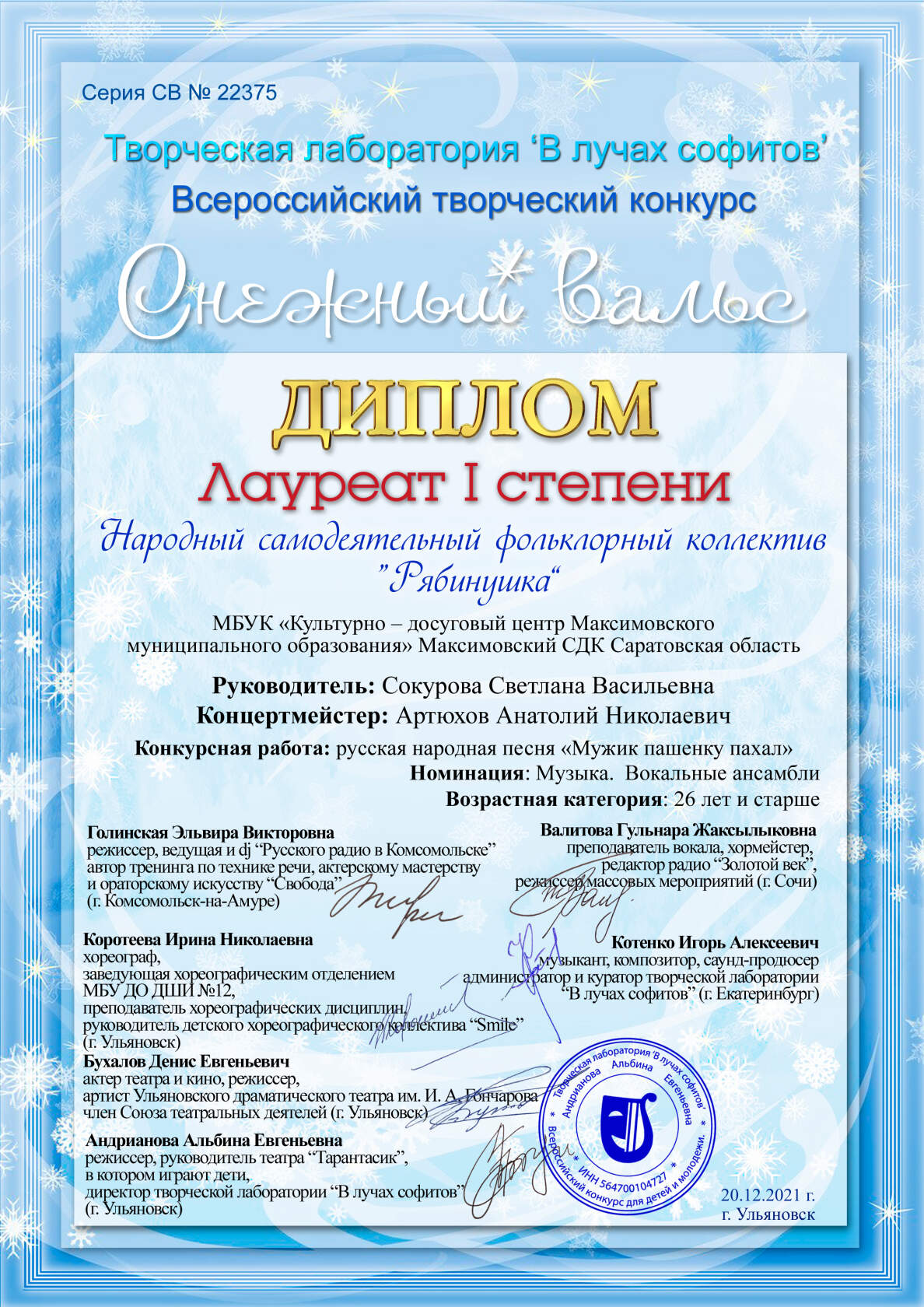 -Областной фестиваль-конкурс детских фольклорных ансамблей «Сорока-белобока»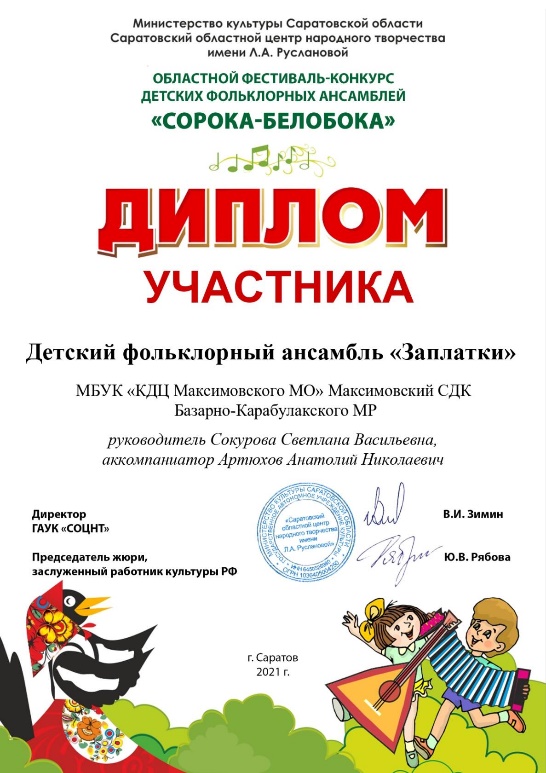 -Благотворительный фонд "Возрождение культуры и традиций малых городов Руси" провёл VII Фестиваль православной культуры и традиций малых городов и сельских поселений Руси "София - 2021".Народный самодеятельный коллектив фольклорная группа "Рябинушка" приняли участие и награждены Диплом Лауреата второй степени .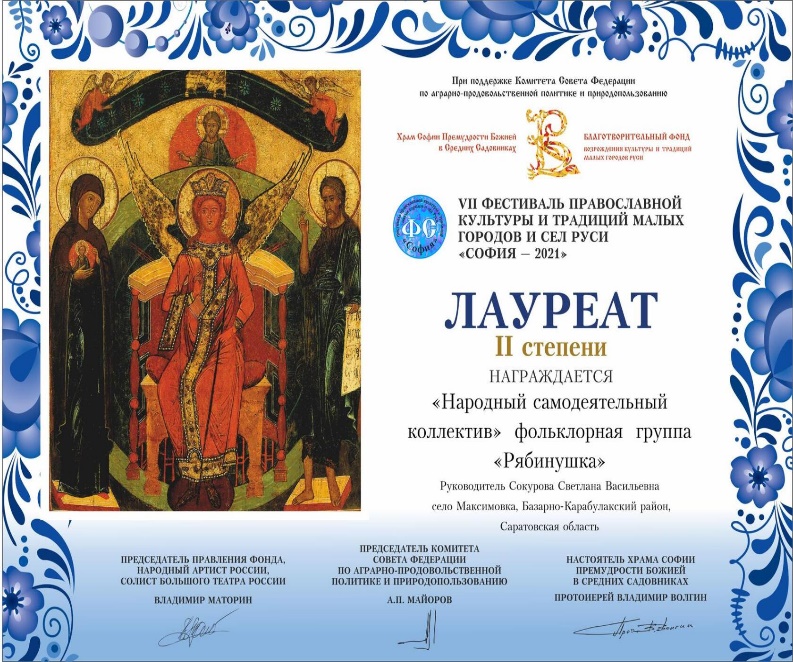 -Районный фестиваль-конкурс вокального искусства «Голос Лета»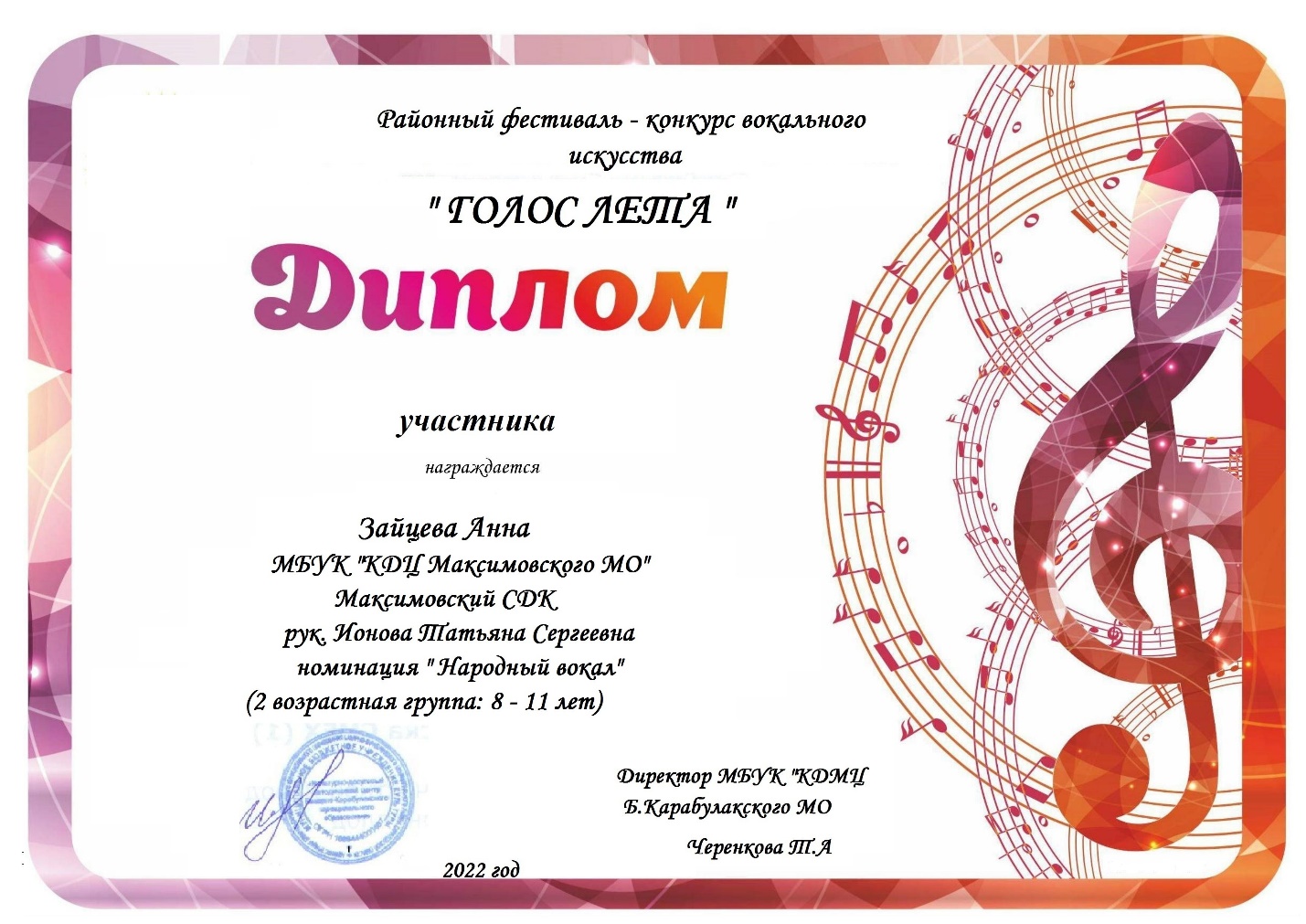 -Межрайонный дистанционный вокальный конкурс  «Поем всей семьёй»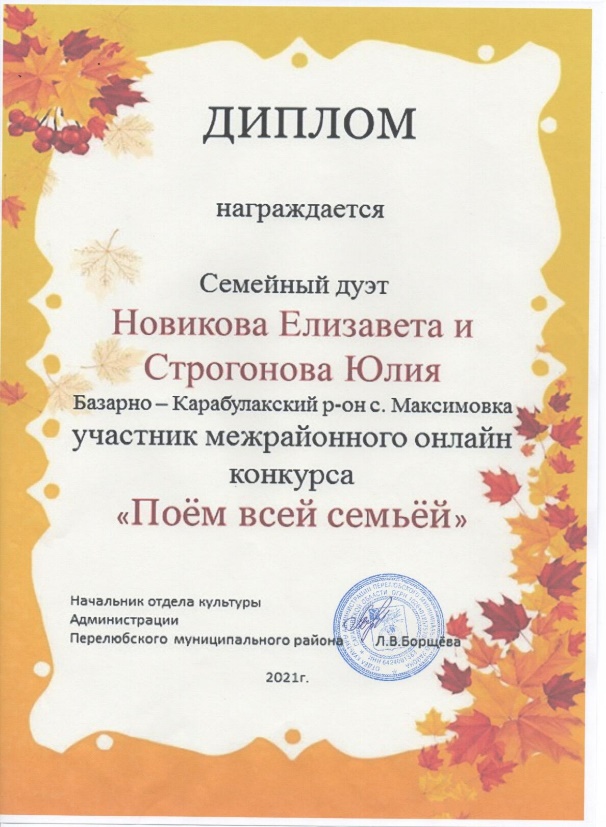 -Участница детской фольклорной группы "Заплатки" Максимовского СДК Зайцева Анна получила Диплом первой степени в  Международном  конкурсе детского-юношеского творчества «Палитра талантов - 2021»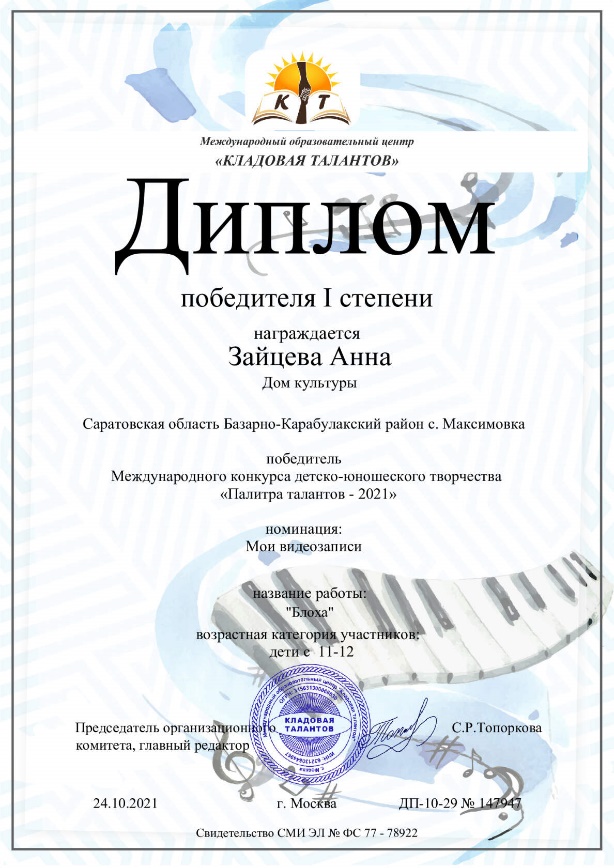 -всероссийский творческий конкурс «Талантоха».Номинация: «Творчество без границ».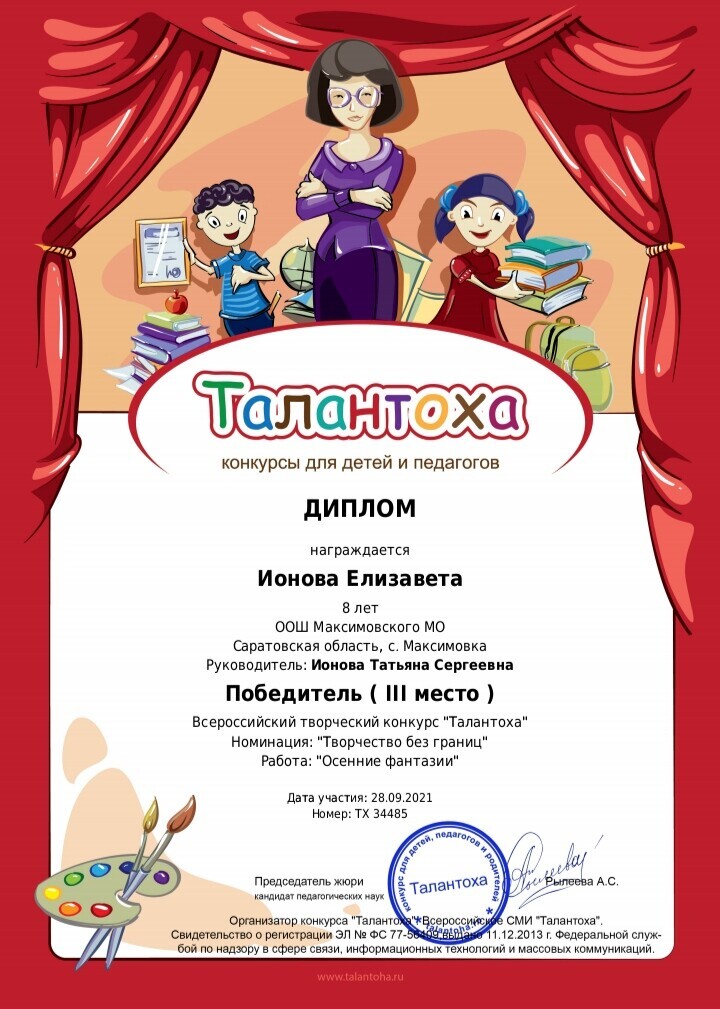 -IV Международный многожанровый конкурс-фестиваль «Феерия талантов»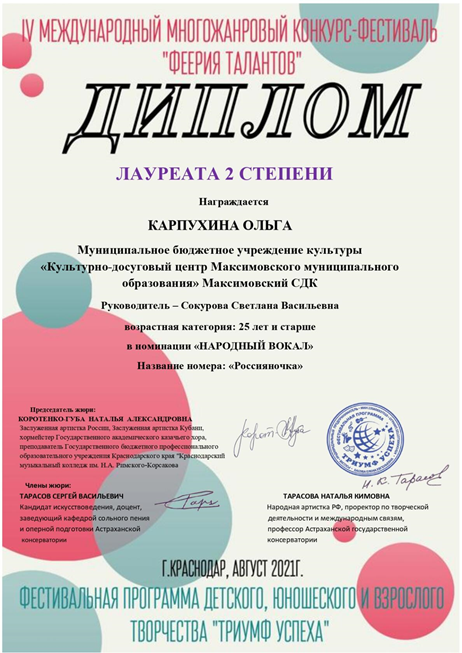 праздничное шествие "Встречаем Троицу".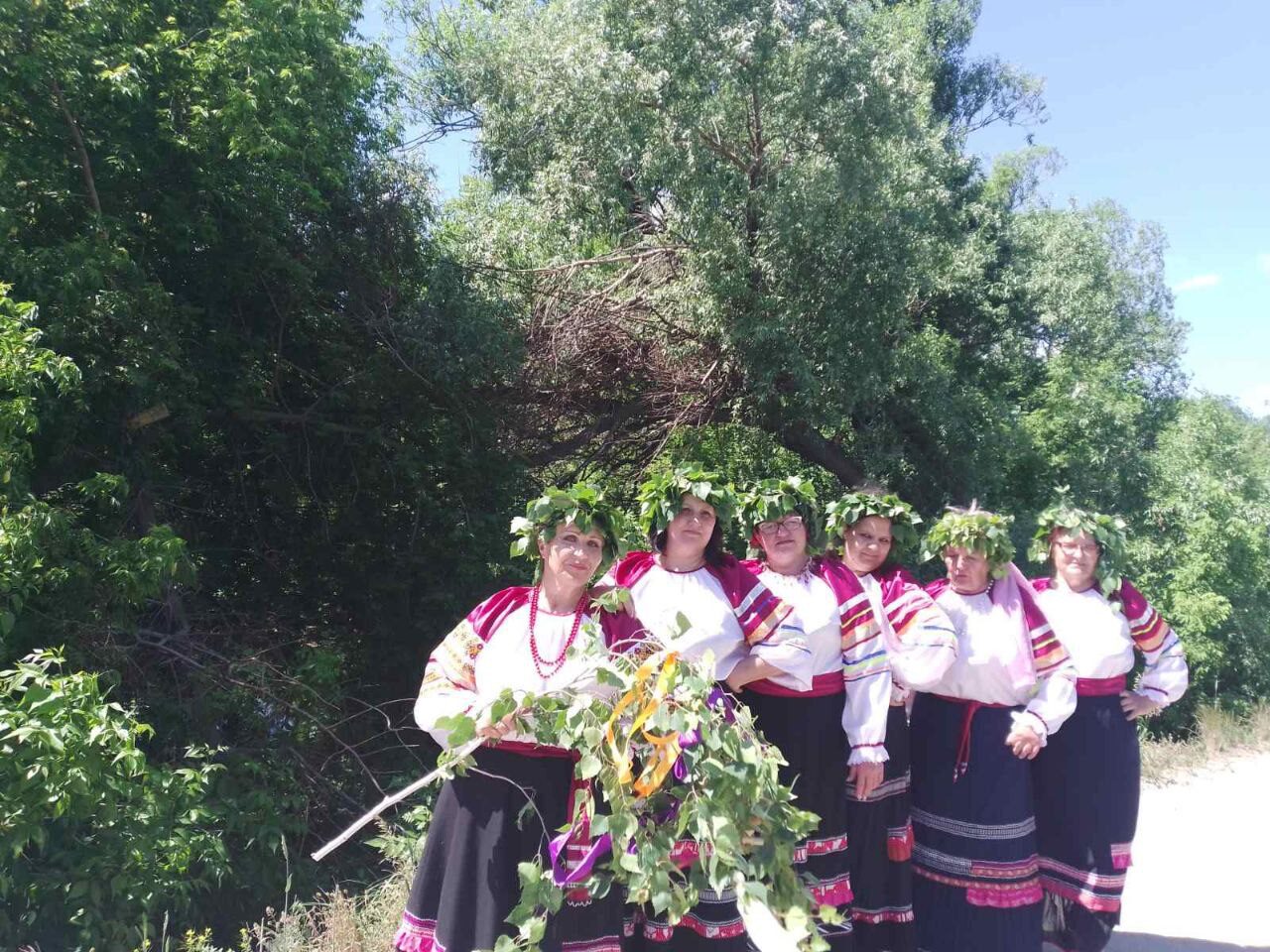 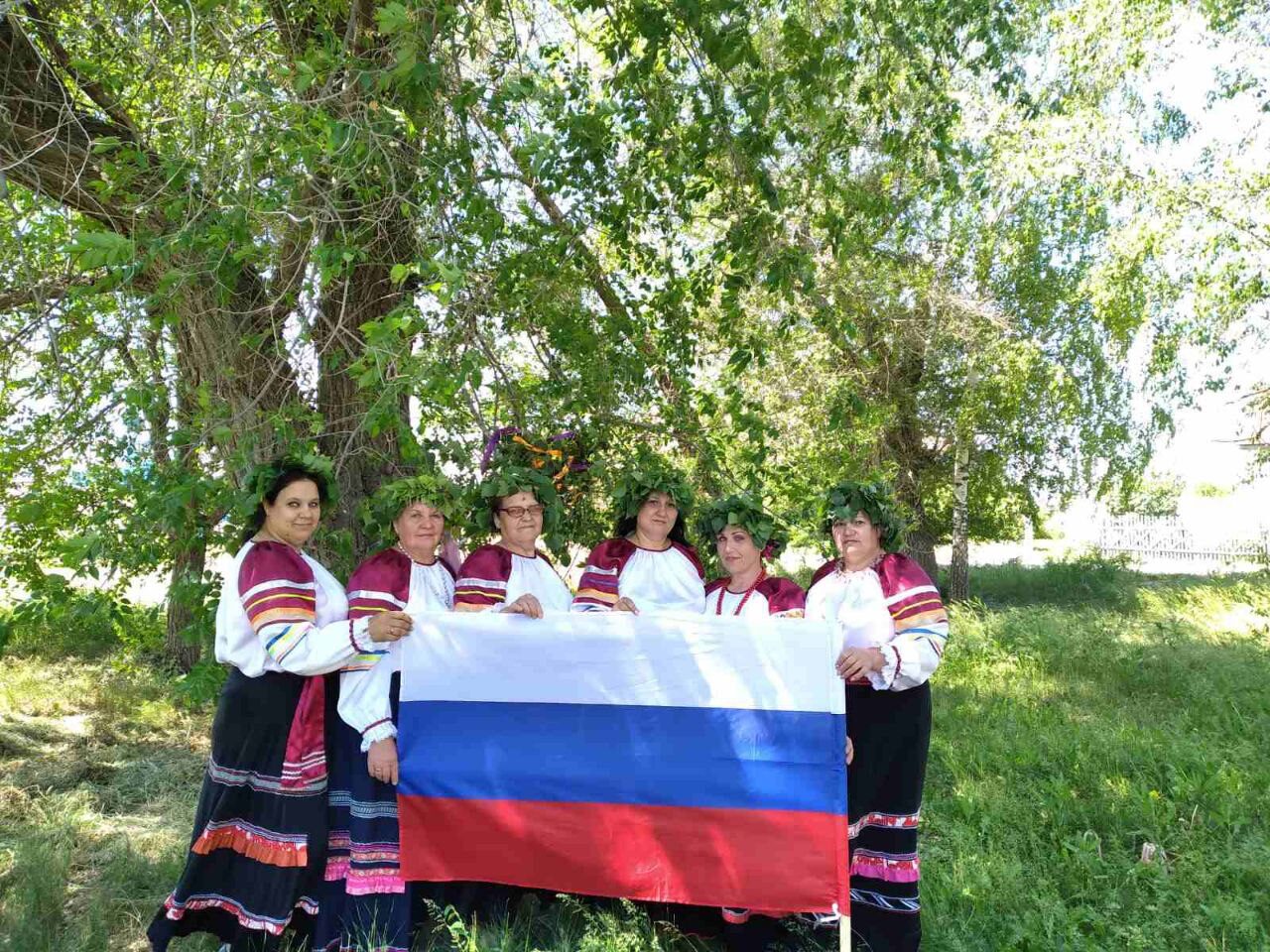 -Максимовский СДК и народный фольклорный ансамбль "Рябинушка" принял участие в флешмобе "Флаг России"-праздничный концерт "Россия -Моя страна"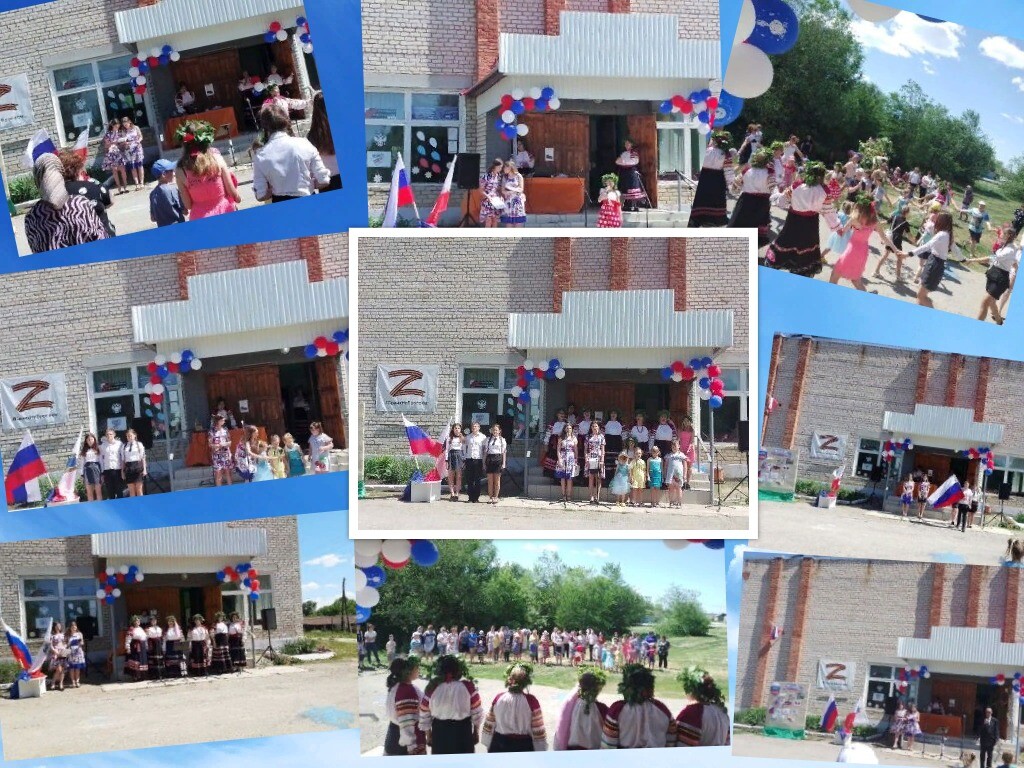 квест-игра "Символы русской культуры". В процессе игры ребята познакомились с русскими промыслами, музыкальными инструментами и устным народным творчеством.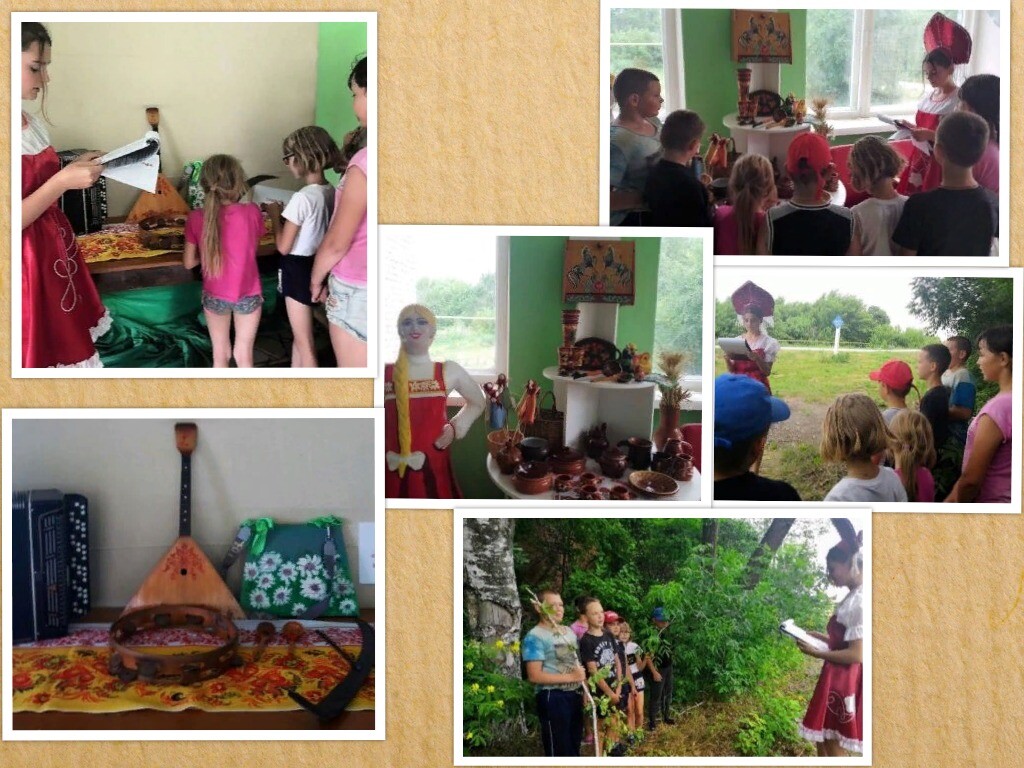 